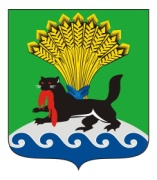 РОССИЙСКАЯ ФЕДЕРАЦИЯИРКУТСКАЯ ОБЛАСТЬИРКУТСКОЕ РАЙОННОЕ МУНИЦИПАЛЬНОЕ ОБРАЗОВАНИЕКОМИТЕТ ПО УПРАВЛЕНИЮ МУНИЦИПАЛЬНЫМ ИМУЩЕСТВОМ И ЖИЗНЕОБЕСПЕЧЕНИЮ РАСПОРЯЖЕНИЕот «14» сентября 2017 г. 					                            № 841О внесении изменений в распоряжение Комитета по экономике и управлению муниципальным имуществом администрации Иркутского муниципального районного образования от 30.09.2016 № 531 «Об утверждении Перечня муниципального имущества Иркутского районного муниципального образования, свободного от прав третьих лиц (за исключением имущественных прав субъектов малого и среднего предпринимательства)»В целях предоставления имущественной поддержки субъектам малого и среднего предпринимательства и организациям, образующим инфраструктуру поддержки субъектов малого и среднего предпринимательства в Иркутском районном муниципальном образовании, руководствуясь решением Думы Иркутского районного муниципального образования от 31.05.2017 № 36-327/рд «Об утверждении Положения о Комитете по управлению муниципальным имуществом и жизнеобеспечению Иркутского районного муниципального образования», постановлением администрации Иркутского районного муниципального образования от 28.09.2016 № 307 «Об утверждении положения о порядке формирования, ведения, утверждения и обязательного опубликования перечня муниципального имущества Иркутского районного муниципального образования, свободного от прав третьих лиц (за исключением имущественных прав субъектов малого и среднего предпринимательства)», статьями 39, 45, 54 Устава Иркутского районного муниципального образования:Приложение к распоряжению Комитета по экономике и управлению муниципальным имуществом администрации Иркутского муниципального районного образования от 30.09.2016 № 531 «Об утверждении Перечня муниципального имущества Иркутского районного муниципального образования, свободного от прав третьих лиц (за исключением имущественных прав субъектов малого и среднего предпринимательства)» изложить  в редакции Приложения к настоящему распоряжению.Отделу муниципальной поддержки и развития Комитета по управлению муниципальном имуществом и жизнеобеспечению администрации Иркутского районного муниципального образования внести информацию о внесении изменений в оригинал распоряжения.Опубликовать настоящее распоряжение в газете «Ангарские огни» и разместить на официальном сайте Иркутского районного муниципального образования в информационно-телекоммуникационной сети «Интернет» по адресу www.irkraion.ru.Контроль исполнения распоряжения оставляю за собой.Председатель КУМИ  	                                                                    В.В. Чекризов                                                                                 Приложение                                                          к распоряжению КУМИ
                                                           Иркутского района 
                                                                                 от «__»  _______2017 г. № ___ПЕРЕЧЕНЬМуниципального имущества Иркутского районного муниципального образования, свободного от права третьих лиц (за исключением имущественных прав субъектов малого и среднего предпринимательства)Председатель КУМИ  	                                                                    В.В. Чекризов№ п/пНаименование объектаМестонахождениеОбщая площадь, м2Кадастровый и (или) инвентарный номер (при наличии)Целевое назначение Информация об обременении объектов имущественными правами12345671.Здание столовойс. Малое Голоустное, ул. Мира, д. 29191,038:06:160102:791Объект общественного питания,ТорговоеЗаключен договор аренды2.Здание пекарнип.Большое Голоустное, ул. Кирова, 13120,538:06:160202:156Объект общественного питанияЗаключен договор аренды3.Нежилые помещения с номерами 1-11 на поэтажном планер.п. Листвянка, ул. Горького,115 108,738:06:030108:86,38:06:030108:88Размещение аптекиЗаключен договор аренды4.Нежилое здание (здание бани)с. Пивовариха, ул. Майская, 23 А154,238:06:140101:274Коммунально-бытовые, Производственное,СкладскоеСвободное от прав третьих лиц5.Нежилое зданиес. Смоленщина, ул. Трудовая, 7/152,2отсутствуетКоммунально-бытовые, Производственное,СкладскоеСвободное от прав третьих лиц6.Земельный участокп. Усть -Балей97,438:06:111302:706Земли особо охраняемых территорий и объектов, под оздоровительный лагерьОтсутствует